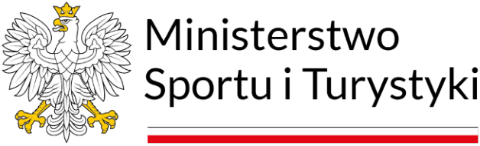 Szczegółowy program szkolenia sportowego w 2024 roku oraz kryteria kwalifikacji zawodnikówdo Kadry Wojewódzkiej Juniorów młodszych* / Juniorów i Młodzieżowców*w sporcie …………………………….Cele szkoleniaGłówne zadania szkolenioweŚrodki potrzebne do szkoleniaFormy szkoleniaWykaz akcji szkoleniowychStruktura czasowa rocznego programu szkolenia kadry wojewódzkiej juniora młodszego zgodnie z wytycznymi MZSKF.Starty w zawodach eliminacyjnych i finałowych ujętych w regulaminie ssm (MPJm)Sprawdziany, starty kontrolne – poza eliminacjami i finałami ujętymi w regulaminie ssmOpis testu sprawności ogólnej lub specjalnej z objaśnieniem prób i liczby punktów możliwych do zdobycia (dotyczy testu innego niż MTSF)Regulamin kwalifikacji zawodnikówKryteria kwalifikacji zawodnikówCele szkoleniaGłówne zadania szkolenioweŚrodki potrzebne do szkoleniaFormy szkoleniaWykaz akcji szkoleniowychStruktura czasowa rocznego programu szkolenia kadry wojewódzkiej juniora i młodzież. zgodnie z wytycznymi MZSKF.Starty w zawodach eliminacyjnych i finałowych ujętych w regulaminie ssm (MPJ i MMP)Sprawdziany, starty kontrolne – poza eliminacjami i finałami ujętymi w regulaminie ssmOpis testu sprawności ogólnej lub specjalnej z objaśnieniem prób i liczby punktów możliwych do zdobycia (dotyczy testu innego niż MTSF)Regulamin kwalifikacji zawodnikówKryteria kwalifikacji zawodnikówAkceptacja pod względem merytorycznym przez MZSKFKraków, dnia 05.01.2024	MZSKF	Pion Szkolenia MZSKF	  Prezes, Zastępca Prezesa			 Zarządu MZSKF	………………………………………	………………………………………	………………………………………	pieczątka	pieczątka i podpis	pieczątka i podpisZatwierdzono do realizacji przez WOZS**Kraków, dnia 01.01.2024	WOZS**	Trener Koordynator	Osoba upoważniona KRS WOZS**	………………………………………	………………………………………	………………………………………	pieczątka	pieczątka i podpis	pieczątka i podpisZatwierdzono do realizacji przez PZS……………………………, dnia ……………………	PZS	Przedstawiciel PZS	....................................................	……………………………………….……………	pieczątka	pieczątka i podpisLimit miejscRezerwaKadra Wojewódzka Juniorów młodszychPodstawowym celem programu jest wyselekcjonowanie utalentowanych sportowo zawodników do dalszego szkolenia w kadrach narodowych polskich związków sportowych poprzez zapewnienie optymalnych warunków szkolenia i możliwości podnoszenia poziomu sportowego młodzieży uzdolnionej sportowo.Selekcja zawodników najbardziej uzdolnionych, o szczególnych predyspozycjach sprawnościowych, morfologicznych i funkcjonalnych.Określenie przydatności zawodnika pod względem cech budowy somatycznej i wielkości ciała, uzdolnień ruchowych, sprawności fizycznej, wyniku sportowego, właściwości psychiki, a także innych cech właściwych dla zamierzonej specjalizacji.Nauczanie umiejętności ruchowych i budowanie funkcjonalnych podstaw dla osiągania maksymalnych wyników w wieku dojrzałym, w pełni biologicznych możliwości organizmu.Przygotowanie zawodników do najważniejszych imprez sportowych w sezonie startowym.Wyselekcjonowanie zawodników uzdolnionych sportowo.Szkolenie młodzieży z osobniczymi możliwościami rozwoju mistrzostwa sportowego, które determinowane jest przez dwie grupy czynników: zespół uwarunkowań genetycznych i prawidłowy proces treningu.Określenie poziomu i dynamiki zmian parametrów i wskaźników somatycznych, zmian zdolności motorycznych i wydolności fizycznej oraz poprawę techniki.Osiągnięcie poziomu sportowego, który gwarantuje miejsce finałowe w imprezie rangi mistrzowskiej.W zakres środków niezbędnych do szkolenia wchodzą:Czynniki środowiska przyrodniczego – powietrze, woda, piasek, wiatr, czynniki środowiska społecznego – jednym z podstawowych oczekiwań wobec środowiska społecznego jest stworzenie przychylnej, wspierającej atmosfery dla szeroko rozumianego sportu.Obiekty urządzenia – stadiony, boiska, hale, skocznie są niezbędne do uprawiania szeregu sportów.Techniczne środki nauczania i treningu – można je podzielić na: pomoce naukowo – dydaktyczne, trenażery, środki informacji i kontroli, środki gromadzenia danych o treningu i walce sportowej.Środki odnowy biologicznej – zaliczamy: fizykalne – masaż, fizykoterapeutyczne – promieniowanie cieplne, nadfioletowe, kąpiele parafinowe, higieniczny tryb życia, racjonalną dietę, wyrównanie strat elektrolitów i płynów, uzupełnianie niedoboru witamin.Środki odnowy psychopedagogicznej: ćwiczenia koncentrująco-relaksacyjne, ćwiczenia rozluźniające mięśnie, trening psychoterapeutyczny, relaks psychiczny, atrakcyjne formy wypoczynku.Głównymi formami szkolenia zawodników w ramach kadry wojewódzkiej są:Zgrupowania – akcje jednostkowe trwające 7 dni i więcej.Konsultacje szkoleniowe, startowe i selekcyjne – akcje trwające poniżej 7 dni.Lp.Rodzaj akcjiDataDataLiczba dniLiczba osóbLiczba osóbLiczba osobodniMiejsce akcji (miasto)Lp.Rodzaj akcjiOd
(dd.mm.rrrr)Do
(dd.mm.rrrr)Liczba dniZaw.Szkol. i os. wsp.Liczba osobodniMiejsce akcji (miasto)zgrupowanie*/ konsultacja szkoleniowa*/startowa*zgrupowanie*/ konsultacja szkoleniowa*/startowa*zgrupowanie*/ konsultacja szkoleniowa*/startowa*zgrupowanie*/ konsultacja szkoleniowa*/startowa*zgrupowanie*/ konsultacja szkoleniowa*/startowa*zgrupowanie*/ konsultacja szkoleniowa*/startowa*Lp.Rodzaj zawodówDataDataMiejscowośćLp.Rodzaj zawodówOd
(dd.mm.rrrr)Do
(dd.mm.rrrr)MiejscowośćLp.Rodzaj sprawdzianu, startuOd
(dd.mm.rrrr)Do
(dd.mm.rrrr)MiejscowośćMiędzynarodowy Test Sprawności Fizycznej01.01.202430.11.2024Kluby sportoweTest sprawności ogólnej lub specjalnej opracowany lub wskazany przez pzs01.01.202430.11.2024Kluby sportoweZawodnicy objęci programem szkolenia w ramach kadr wojewódzkich muszą obowiązkowo:być zarejestrowani w Powszechnym Elektronicznym Systemie Ewidencji Ludności lub posiadać obywatelstwo innego państwa Unii Europejskiej i indywidualny i niepowtarzalny identyfikator we właściwym dla danego państwa rejestrze;posiadać licencję właściwego pzs lub inny dokument potwierdzający uczestnictwo zawodnika we współzawodnictwie sportowym organizowanym przez dany pzs;posiadać aktualne orzeczenie lekarskie o zdolności do uprawiania danego sportu, wydane przez lekarza medycyny sportowej, lekarza posiadającego certyfikat ukończenia kursu wprowadzającego do specjalizacji w dziedzinie medycyny sportowej lub lekarza pierwszej opieki zdrowotnej.Zawodnicy są kwalifikowani do Kadry Wojewódzkiej Juniorów młodszych na podstawie pozytywnej opinii trenera koordynatora szkolenia wojewódzkiego dotyczącej prognozy ich potencjału sportowego oraz po spełnieniu jednego z warunków:Wyników sportowych (co najmniej uczestnik zawodów rozgrywanych w ramach Systemu Sportu Młodzieżowego).Wyników testów sprawności ogólnej lub specjalnej, opracowanych lub wskazanych przez pzs.Limit miejscRezerwaKadra Wojewódzka Juniorów i MłodzieżowcówPodstawowym celem programu jest wyselekcjonowanie utalentowanych sportowo zawodników do dalszego szkolenia w kadrach narodowych polskich związków sportowych poprzez zapewnienie optymalnych warunków szkolenia i możliwości podnoszenia poziomu sportowego młodzieży uzdolnionej sportowo.Selekcja zawodników najbardziej uzdolnionych, o szczególnych predyspozycjach sprawnościowych, morfologicznych i funkcjonalnych.Określenie przydatności zawodnika pod względem cech budowy somatycznej i wielkości ciała, uzdolnień ruchowych, sprawności fizycznej, wyniku sportowego, właściwości psychiki, a także innych cech właściwych dla zamierzonej specjalizacji.Nauczanie umiejętności ruchowych i budowanie funkcjonalnych podstaw dla osiągania maksymalnych wyników w wieku dojrzałym, w pełni biologicznych możliwości organizmu.Przygotowanie zawodników do najważniejszych imprez sportowych w sezonie startowym.Wyselekcjonowanie zawodników uzdolnionych sportowo.Szkolenie młodzieży z osobniczymi możliwościami rozwoju mistrzostwa sportowego, które determinowane jest przez dwie grupy czynników: zespół uwarunkowań genetycznych i prawidłowy proces treningu.Określenie poziomu i dynamiki zmian parametrów i wskaźników somatycznych, zmian zdolności motorycznych i wydolności fizycznej oraz poprawę techniki.Osiągnięcie poziomu sportowego, który gwarantuje miejsce finałowe w imprezie rangi mistrzowskiej.W zakres środków niezbędnych do szkolenia wchodzą:Czynniki środowiska przyrodniczego – powietrze, woda, piasek, wiatr, czynniki środowiska społecznego – jednym z podstawowych oczekiwań wobec środowiska społecznego jest stworzenie przychylnej, wspierającej atmosfery dla szeroko rozumianego sportu.Obiekty urządzenia – stadiony, boiska, hale, skocznie są niezbędne do uprawiania szeregu sportów.Techniczne środki nauczania i treningu – można je podzielić na: pomoce naukowo – dydaktyczne, trenażery, środki informacji i kontroli, środki gromadzenia danych o treningu i walce sportowej.Środki odnowy biologicznej – zaliczamy: fizykalne – masaż, fizykoterapeutyczne – promieniowanie cieplne, nadfioletowe, kąpiele parafinowe, higieniczny tryb życia, racjonalną dietę, wyrównanie strat elektrolitów i płynów, uzupełnianie niedoboru witamin.Środki odnowy psychopedagogicznej: ćwiczenia koncentrująco-relaksacyjne, ćwiczenia rozluźniające mięśnie, trening psychoterapeutyczny, relaks psychiczny, atrakcyjne formy wypoczynku.Głównymi formami szkolenia zawodników w ramach kadry wojewódzkiej są:Zgrupowania – akcje jednostkowe trwające 7 dni i więcej.Konsultacje szkoleniowe, startowe i selekcyjne – akcje trwające poniżej 7 dni.Lp.Rodzaj akcjiDataDataLiczba dniLiczba osóbLiczba osóbLiczba osobodniMiejsce akcji (miasto)Lp.Rodzaj akcjiOd
(dd.mm.rrrr)Do
(dd.mm.rrrr)Liczba dniZaw.Szkol. i os. wsp.Liczba osobodniMiejsce akcji (miasto)zgrupowanie*/ konsultacja szkoleniowa*/startowa*zgrupowanie*/ konsultacja szkoleniowa*/startowa*zgrupowanie*/ konsultacja szkoleniowa*/startowa*zgrupowanie*/ konsultacja szkoleniowa*/startowa*zgrupowanie*/ konsultacja szkoleniowa*/startowa*zgrupowanie*/ konsultacja szkoleniowa*/startowa*Lp.Rodzaj zawodówDataDataMiejscowośćLp.Rodzaj zawodówOd
(dd-mm-rrrr)Do
(dd-mm-rrrr)MiejscowośćLp.Rodzaj sprawdzianu, startuOd(dd-mm-rrrr)Do(dd-mm-rrrr)MiejscowośćMiędzynarodowy Test Sprawności Fizycznej01.01.202430.11.2024Kluby sportoweTest sprawności ogólnej lub specjalnej opracowany lub wskazany przez pzs01.01.202430.11.2024Kluby sportoweZawodnicy objęci programem szkolenia w ramach kadr wojewódzkich muszą obowiązkowo:być zarejestrowani w Powszechnym Elektronicznym Systemie Ewidencji Ludności lub posiadać obywatelstwo innego państwa Unii Europejskiej i indywidualny i niepowtarzalny identyfikator we właściwym dla danego państwa rejestrze;posiadać licencję właściwego pzs lub inny dokument potwierdzający uczestnictwo zawodnika we współzawodnictwie sportowym organizowanym przez dany pzs;posiadać aktualne orzeczenie lekarskie o zdolności do uprawiania danego sportu, wydane przez lekarza medycyny sportowej, lekarza posiadającego certyfikat ukończenia kursu wprowadzającego do specjalizacji w dziedzinie medycyny sportowej lub lekarza pierwszej opieki zdrowotnej.Zawodnicy są kwalifikowani do Kadry Wojewódzkiej Juniorów po spełnieniu łącznie warunków:Wyników sportowych (co najmniej uczestnik: Mistrzostw Polski Juniorów, Mistrzostw Polski Juniorów młodszych lub na podstawie wyniku z Turnieju Nadziei Olimpijskich lub innych zawodów międzynarodowych).Wyników testów sprawności ogólnej i specjalnej, opracowanych lub wskazanych przez pzs.Pozytywnej opinii trenera koordynatora szkolenia wojewódzkiego dotyczącej prognozy rozwoju sportowego powołanych zawodników.Zawodnicy są kwalifikowani do Kadry Wojewódzkiej Młodzieżowców po spełnieniu łącznie warunków:Wyników sportowych (start w Mistrzostwach Polski Młodzieżowców lub Mistrzostwach Polski Juniorów - priorytet; w uzasadnionych przypadkach start w innych zawodach międzynarodowych).Wyników testów sprawności ogólnej i specjalnej, opracowanych lub wskazanych przez pzs.Pozytywnej opinii trenera koordynatora szkolenia wojewódzkiego dotyczącej prognozy rozwoju sportowego powołanych zawodników.